Муниципальное бюджетное общеобразовательное учреждениеАлтайская средняя общеобразовательная школа №1им. П.К.Коршунова Алтайского района Алтайского краяРабочая программапо внеурочной деятельности«Формирование финансовой грамотностиу учащихся 4 классов»НАЧАЛЬНОЕ ОБЩЕЕ ОБРАЗОВАНИЕБАЗОВЫЙ УРОВЕНЬ4 (образовательные классы)Сроки реализации программы: 2021-2022 учебный годКоличество часов в неделю: 1  (всего – 34 ч.).Составила: Бочкарева Любовь Валерьевна, учитель начальных классов  высшей категории             с. Алтайское , 2021 г.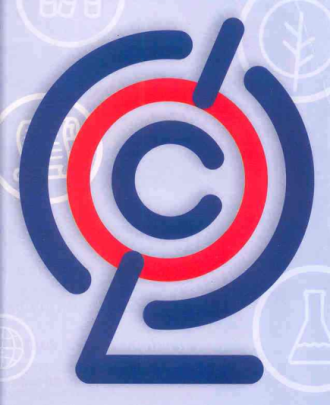 РАБОЧАЯ ПРОГРАММА КУРСА ВНЕУРОЧНОЙОБРАЗОВАТЕЛЬНОЙ ДЕЯТЕЛЬНОСТИ«Формирование финансовой грамотностиу учащихся 4 классов»Пояснительная запискаРабочая программа курса «Финансовая грамота» составлена на основе авторской программы Г. Гловели, . Финансовая грамотность. Учебная программа.2-4 классы. Москва,  Вита, 2019.«Финансовая грамотность» является прикладным курсом, реализующим интересы учащихся 2– 4 классов в сфере экономики семьи.Курс рассчитан на 34 часа (1  ч в неделю)Целью изучения курса «Финансовая грамотность» являются развитие экономического образа мышления, воспитание ответственности и нравственного поведения в области экономических отношений в семье, формирование опыта применения полученных знаний и умений для решения элементарных вопросов в области экономики семьи.Основные содержательные линии курса:• деньги, их история, виды, функции;• семейный бюджет.Освоение содержания опирается на межпредметные связи с курсами математики, литературы и окружающего мира.Учебные материалы и задания подобраны в соответствии с возрастными особенностями детей и включают задачи, практические задания, игры, мини-исследования и проекты.В процессе изучения курса формируются умения и навыки работы учащихся с текстами, таблицами, схемами, а также поиска, анализа и представления информации и публичных выступлений.Формы оцениванияТекущая аттестация:• устный опрос;• письменная самостоятельная работа: ответы на вопросы;• тестовое задание;• решение задач;• решение кроссворда и анаграммы;• мини-исследование;• графическая работа: построение схем и диаграмм связей;• творческая работа: постер, компьютерная презентация.Итоговая аттестация:• викторина;• тест.Внеурочная деятельность:• творческая работа;• проект.Система оцениванияСистема оценивания курса «Финансовая грамотность» основана на критериальном подходе и предполагает вовлечение учащихся в процесс оценивания, включая самооценку и взаимооценку. В основе критериев лежат универсальные учебные действия.Критерии оценивания:A. Знание, понимание основных принципов экономической жизни семьи; понимание и правильное использование экономических терминов.B. Обработка, анализ и представление информации в виде простых таблиц, схем и диаграмм.C. Сравнение, обобщение, классификация, установление аналогий и причинно-следственных связей.D. Исследовательские навыки: определение проблемы, постановка цели, подбор источников информации с помощью учителя.E. Определение позитивных и негативных последствий решений и действий.F. Представление результатов: соответствие темы и содержания, структурированный материал, логичное и понятное изложение, умение задавать вопросы и отвечать на них, использование видеоряда.G. Творческий подход: оригинальность, разнообразие выразительных средств, качество оформления.Планируемые результатыЛичностными результатами изучения курса «Финансовая грамотность» являются:• осознание себя как члена семьи, общества и государства;• овладение начальными навыками адаптации в мире финансовых отношений;• развитие самостоятельности и осознание личной ответственности за свои поступки;• развитие навыков сотрудничества со взрослыми и сверстниками в разных игровых и реальных экономических ситуациях.Метапредметными результатами изучения курса «Финансовая грамотность» являются:познавательные:• освоение способов решения проблем творческого и поискового характера;• использование различных способов поиска, сбора, обработки, анализа и представления информации;• овладение логическими действиями сравнения, обобщения, классификации, установления аналогий и причинно-следственных связей, построения рассуждений, отнесения к известным понятиям;• овладение базовыми предметными и межпредметными понятиями;регулятивные:• понимание цели своих действий;• составление простых планов с помощью учителя;• проявление познавательной и творческой инициативы;• оценка правильности выполнения действий;• адекватное восприятие предложений товарищей, учителей, родителей;коммуникативные:• составление текстов в устной и письменной формах;• умение слушать собеседника и вести диалог;• умение признавать возможность существования различных точек зрения и права каждого иметь свою;• умение излагать своё мнение и аргументировать свою точку зрения и оценку событий;умение договариваться о распределении функций и ролей в совместной деятельности;осуществлять взаимный контроль в совместной деятельности, адекватно оценивать собственное поведение и поведение окружающих.Предметными результатами изучения курса «Финансовая грамотность» являются:• понимание и правильное использование экономических терминов;• представление о роли денег в семье и обществе;• умение характеризовать виды и функции денег;• знание источников доходов и направлений расходов семьи;• умение рассчитывать доходы и расходы и составлять простой семейный бюджет;• определение элементарных проблем в области семейных финансов и путей их решения;• проведение элементарных финансовых расчётов.Содержание программы для 4 класса1. Что такое деньги и какими они бывают? (16 часов)Тема 1. Как появились деньги. Причиной возникновения обмена является специализация. В результате обмена должны выиграть обе стороны. Бартерный обмен неудобен в связи с несовпадением интересов и проблемой определения ценности. Товарные деньги облегчают процесс обмена. В разных регионах в качестве денег использовались разные вещи. Основными товарными деньгами становятся драгоценные металлы, из которых позже делаются монеты. В связи с проблемами изготовления и безопасности перевозки появляются бумажные деньги. Покупательная сила денег может меняться.Основные понятияБартер. Деньги. Товарные деньги. Благородные металлы. Монеты. Банкноты (банковские билеты). Купюры. Номинал. Покупательная сила. Товары. Услуги.Компетенции• Объяснять выгоды обмена.• Описывать свойства предмета, выполняющего роль денег.• Объяснять, почему драгоценные металлы стали деньгами.• Описывать ситуации, в которых используются деньги.• Объяснять, почему бумажные деньги могут обесцениваться.• Сравнивать преимущества и недостатки разных видов денег.• Составлять задачи с денежными расчётами.Тема 2. Как появились деньги. Тема 3. Решение задачТема 4. История монет.Монеты чеканили из благородных металлов. Первые монеты появились в Лидийском царстве. Качество монет гарантировалось государственной печатью. Монеты имели хождение в Греции, Иране, Римской империи. В Китае и Индии были собственные монеты. На Руси монеты появились в Х веке. Монеты чеканили княжества. При образовании централизованного государства монеты стали едиными.Основные понятияАверс. Реверс. Гурт. Гербовая царская печать. Ауреус. Денарий. Тенге. Гривна. Рубль. Копейка. Полушка. Алтын. Деньга. Пятак. Гривенник. Двугривенный. Полтинник. Червонец. Дукат. «Орёл». «Решка».Компетенции• Объяснять, почему появились монеты.• Описывать устройство монеты.• Приводить примеры первых монет.• Описывать старинные российские деньги.• Объяснять происхождение названий денег. Тема 5. История монет. Обобщение по темеТема 6. Проект «История денег» ( Групповая поисковая работа, творческая работа учащихся)Тема 7. Проект «История денег» (защита проектов)Тема 8. Представление творческих работ «Ось времени».Тема 9. Решение тестовых заданий.Тема 10. Бумажные деньги. Проект «Купюры стран мира».Монеты и купюры являются наличными деньгами. Первоначально бумажные деньги были обеспечены золотом. В России бумажные деньги появились в XVIII веке при Екатерине II. Бумажные деньги удобны в обращении, но менее долговечны. Бумажные деньги защищают от подделок. Изготовление фальшивых денег является преступлением.Основные понятияБумажные деньги. Наличные деньги. Безналичные деньги. Купюры. Банковские билеты. Ассигнации. Водяные знаки. Фальшивомонетчики.Компетенции• Объяснять, почему появились бумажные деньги.• Оценивать преимущества и недостатки использования бумажных денег.• Приводить примеры первых бумажных денег.• Описывать первые российские бумажные деньги.• Объяснять, почему изготовление фальшивых денег является преступлением. Тема 11.Проект «Купюры стран мира».Тема 12. Безналичные деньги.Банки хранят сбережения и выдают кредиты. Вкладчики получают от банка деньги (процентные платежи), а заёмщики банку платят. Безналичные деньги являются информацией на банковских счетах. Современные банки используют пластиковые карты.Основные понятияБанк. Сбережения. Кредит. Вклад. Вкладчик. Заёмщик. Меняла. Плательщик. Получатель. Безналичные денежные расчёты. Банковские карты. Банкоматы. Пин-код. Расчётные (дебетовые) карты. Кредитные карты.Компетенции• Сравнивать виды денег.• Объяснять роль банков.• Объяснять условия вкладов и кредитов.• Рассчитывать проценты на простых примерах*.• Объяснять принцип работы пластиковой карты.Тема 13  Постер «Оборот денег»Тема 14. Исследование «Пластиковая карта»Тема 15. Валюты.Валюта — денежная единица страны. Разные страны имеют разные валюты. Национальной валютой России является рубль. Государства хранят запасы иностранных валют и золота, которые называются золотовалютными резервами. Валюты, в которых хранятся резервы, называются резервными. Их используют для международных расчётов. Цена одной валюты, выраженная в другой валюте, называется валютным курсом.Основные понятияВалюта. Резервная валюта. Валютные резервы. Мировая валюта. Доллар. Евро. Фунт стерлингов. Иена. Швейцарский франк. Тема 16. Викторина по теме «Деньги»Компетенции• Приводить примеры валют.• Объяснять, что такое резервная валюта.• Объяснять понятие валютного курса.• Проводить простые расчёты с использованием валютного курса.2. Из чего складываются доходы в семье? (6часов)Тема 1. Откуда в семье берутся деньги. Исследование «Банки моего района»Основным источником дохода современного человека является заработная плата. Размер заработной платы зависит от профессии, сложности работы, отрасли. Государство устанавливает минимальный размер оплаты труда (МРОТ). Собственник может получать арендную плату и проценты. Доход также приносит предпринимательская деятельность.Здесь и далее так отмечены сложные задания.Тема 2 .Исследование «Банки моего района»Государство помогает пожилым людям, инвалидам, студентам, семьям с детьми и безработным, выплачивая пенсии, стипендии, пособия.Основные понятияДоход. Зарплата. Клад. Выигрыш в лотерею. Премия. Гонорар. Минимальный размер оплаты труда (МРОТ). Потребительская корзина. Прожиточный минимум. Пенсия. Стипендия. Наследство. Собственность. Ценные бумаги. Акции. Предпринимательская деятельность. Бизнес.Компетенции• Описывать и сравнивать источники доходов семьи.• Объяснять причины различий в заработной плате.• Объяснять, как связаны профессии и образование.• Объяснять, что взять деньги взаймы можно у знакомых и в банке.• Описывать ситуации, при которых выплачиваются пособия, приводить примеры пособий.Тема 3. Проект «Доходы бывают разные» (Поисковая, творческая работа)Тема 4. Проект «Доходы бывают разные» (Поисковая, творческая работа)Тема 5. Проект «Доходы бывают разные» (защита проектов)Тема 6 Проверочная работа по теме  «Доходы семьи»3. Почему семьям часто не хватает денег на жизнь и как этого избежать? (8ч)Тема 1. На что семьи тратят деньги. Люди расходуют деньги на питание, покупку одежды и обуви, коммунальные услуги, транспорт, связь, медицинское обслуживание и лекарства, образование, отдых, развлечения и пр. Расходы можно разделить на необходимые, желательные и престижные. По срокам расходы делятся на ежедневные, ежемесячные, ежегодные, сезонные и переменные.Основные понятияНеобходимые расходы. Питание. Одежда. Жильё. Коммунальные услуги. Обязательные расходы. Налоги. Долги. Штрафы. Желательные расходы. Престижные расходы. Ежемесячные расходы. Ежегодные расходы. Переменные расходы. Сезонные расходы.Компетенции• Объяснять причины, по которым люди делают покупки.• Описывать направления расходов семьи.• Рассчитывать доли расходов на разные товары и услуги.• Сравнивать и оценивать виды рекламы.• Обсуждать воздействие рекламы и промоакций на принятие решений о покупке.• Составлять собственный план расходов.Тема 2. На что семьи тратят деньги Тема 3 . Решение задачОсновные понятияНеобходимые расходы. Питание. Одежда. Жильё. Коммунальные услуги. Обязательные расходы. Налоги. Долги. Штрафы. Желательные расходы. Престижные расходы. Ежемесячные расходы. Ежегодные расходы. Переменные расходы. Сезонные расходы.Компетенции Тема 4. Занятие – исследование «Покупки», «Рекламный слоган»   (Беседа, исследование, групповая работа)Тема 5. Занятие – исследование «Покупки», «Рекламный слоган»   (Беседа, исследование, групповая работа)Тема 6. Проект «День рождения моего одноклассника» (Поисковая, творческая работа)Тема 7  Проект «День рождения моего одноклассника» (защита проекта)Тема 8. Проверочная работа по теме «Расходы»4. Деньги счёт любят, или как управлять своим кошельком, чтобы он не пустовал (4 ч)Тема 1. Как правильно планировать семейный бюджет.Бюджет – план доходов и расходов. Люди ведут учёт доходов и расходов, чтобы избежать финансовых проблем. Если доходы превышают расходы, образуются сбережения. Если расходы превышают доходы, образуются долги. В этом случае необходимо либо сократить расходы, либо найти дополнительный источник доходов. Для крупных покупок или для непредвиденных расходов надо делать сбережения. В противном случае придётся брать кредит и платить проценты.Основные понятияСемейный бюджет. Бюджет Российской Федерации. Сбережения (накопления). Долг.Компетенции• Сравнивать доходы и расходы и принимать решения.• Объяснять последствия образования долгов.• Составлять семейный бюджет на условных примерах.Тема 2. Итоговая работа (индивидуальная тестовая работа)Тема 3. Творческая работа. Пишем сказку про деньги.Тема 4. Обобщающий урок. РефлексияУчебно - тематический план курса «Финансовая грамотность» 4 классУчебно-методическое и материально-техническое обеспечениеЛитература:Гловели Г.Д. Финансовая грамотность: Материалы для учащихсяИнтернет-источники:1. Cайт журнала «Семейный бюджет» http://www.7budget.ru;2. Журнал «Работа и зарплата» — http://zarplata-i-rabota.ru/zhurnalrabota-i-zarplata;3. Портал «Профориентир» «Мир профессий» http://www.clskuntsevo.ru/portal_proforientir/mir_professii_news_prof.php;4. Сайт «Все о пособиях» — http://subsidii.net/Оборудование:1. Компьютер2. Проектор__Согласовано:Зам. директора по ВР______ И.М. Ревякина«___» _________2021 г.УТВЕРЖДАЮ:Директор МБОУАлтайской СОШ №1________ Ф.В. БеляевПриказ №__ «__» ___2021 г.Составлена на основеавторской программыГ. Гловели ,2019гСогласовано  на заседании методического объединения классных руководителей,                протокол №_______от «____» _________2021 г.                            № п/п№п/тдатаЧто такое деньги и какими они бывают? ( 16 ч)11Что Как появились деньги.Беседа, самостоятельная практическая работа, игровая деятельность22Как появились деньгиИгровая деятельность33Как появились деньги. Решение задачСамостоятельная работа44Ист  История монетБеседа, самостоятельная практическая работа, игровая деятельность55История монет. ОбобщениеБеседа66Проект «История денег»Беседа, самостоятельная практическая работа, игровая деятельность77Проект «История денег» (защита проектов)Защита проектов88Представление творческих работ «Ось времени».Беседа, самостоятельная практическая работа, игровая деятельность99Решение тестовых заданийИндивидуальная работа1010Бумажные деньги. Проект «Купюры стран мира».Беседа, самостоятельная практическая работа, игровая деятельность1111Проект «Купюры стран мира».Беседа, самостоятельная практическая работа, игровая деятельность1212Безналичные деньги.1313Пос    Постер «Оборот денег»Беседа, самостоятельная практическая работа, игровая деятельность1414И        Исследование «Пластиковая карта»Беседа, самостоятельная практическая работа, игровая деятельность1515Валюты.Игровая деятельность1616Вик   Викторина по теме «Деньги»Индивидуальная работаИз чего складываются доходы в семье?               (6 часов)171Откуда в семье берутся деньгиБеседа, самостоятельная практическая работа, игровая деятельность182Исследование «Банки моего района»Поисковая деятельность193Про Проект «Доходы бывают разные» Беседа, самостоятельная практическая работа, игровая деятельность204Про Проект «Доходы бывают разные» Беседа, самостоятельная практическая работа, игровая деятельность215Про Проект «Доходы бывают разные» (защита)Защита проектов226Про Проверочная работа по теме  «Доходы семьи»Индивидуальная работа3. 2  По  Почему семьям часто не хватает денег?                      тог (               (8ч)231На что семьи тратят деньгиИндивидуальная работа242На что семьи тратят деньгиБеседа, самостоятельная практическая работа, игровая деятельность253Решение задачТестовое задание264Занятие – исследование «Покупки», «Рекламный слоган»Обсуждение, коллективная работа, игровая деятельность275Занятие – исследование «Покупки», «Рекламный слоган»Обсуждение, коллективная работа, игровая деятельность286Проект «День рождения моего одноклассника»Общее обсуждение297Проект «День рождения моего одноклассника»Защита проектов308. Пр   Проверочная работа по теме «Расходы»Индивидуальная работаДеньги счёт любят, или как управлять своим кошельком (4 часа)311Как правильно планировать семейный бюджет.Обсуждение, коллективная работа, игровая деятельность322Итоговая работа (индивидуальная тестовая работа)Индивидуальная работа333Тво  Творческая работа. Пишем сказку про деньги.Обсуждение, коллективная работа, игровая деятельность344Обобщающий урок. РефлексияОбщее обсуждение